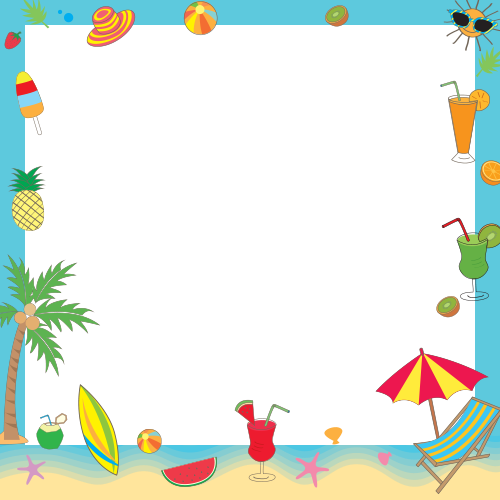 ZAMIERZENIA DYDAKTYCZNO- WYCHOWAWCZE DLA GRUPY DELFINKI NA CZERWIEC 2022DRODZY RODZICENa początku czerwca czekają na dzieci wyjątkowe atrakcje z okazji Dnia Dziecka. Codziennie coś innego i atrakcyjnego. Dokładny plan obchodów Dnia Dziecka umieszczony jest na stronie internetowej naszego przedszkola.                                                                     Porozmawiamy też o prawach i obowiązkach  dziecka, o naszych zachowaniach, czy są zgodne z naszym Kodeksem Przedszkolaka, a jeśli nie to co możemy zrobić aby poprawić nasze relacje z rówieśnikami. Poznamy wybrane emocje i sposoby radzenia sobie z nimi.   Niedługo wakacje – czas odpoczynku –  dlatego też porozmawiamy sobie o zachowaniu bezpieczeństwa w czasie wakacyjnych zabaw, a także warto byłoby, aby każdy z nas podał swoje imię i nazwisko i znał swój adres zamieszkania – jest to bardzo ważne!Ponadto na zajęciach w dalszym ciągu będziemy utrwalać nazwy kolorów poprzez różnorodne zajęcia plastyczne, liczyć elementy zbiorów, zabawek,                         słuchać opowiadań, wierszyków, oglądać inscenizacje w przedszkolnym teatrzyku, a potem będziemy rozmawiać o tym co się nam podobało w opowiadaniu, jak zachował się bohater, czy dobrze czy źle - w ten sposób rozwijamy swoją mowę i myślenie. Wiele ćwiczeń logopedycznych pomoże nam choć trochę wzmocnić mięśnie narządów mowy, aby lepiej wymawiać różne głoski. Poprzez różne zabawy ruchowe zwiększymy swoją świadomość ciała i poznamy swoje możliwości, a zabawy ze śpiewem dadzą nam wiele radości i śmiechu. 